Вспомни     юный                                  пешеходТри друга пешехода в любое время года. Красный свет - твой первый друг -  деловито строгий. Если он зажёгся вдруг - нет пути дороги.Жёлтый свет - твой друг второй, даёт совет толковый: Стой! Внимание! Жди сигналов новых! Третий друг тебе мигнул  Своим зелёным светом: Проходи! Угрозы нет!         При переходе площадей, проспектов, улиц и дорог советы этих трёх друзей прими и выполни их в срок. Загорелся красный свет - Пешеходу хода нет!СВЕТОФОР.Стоп, машина! Стоп, мотор! Тормози скорей, шофёр! Красный глаз глядит в упор – Это строгий Светофор. Вид он грозный Напускает, дальше ехать не пускает... Обождал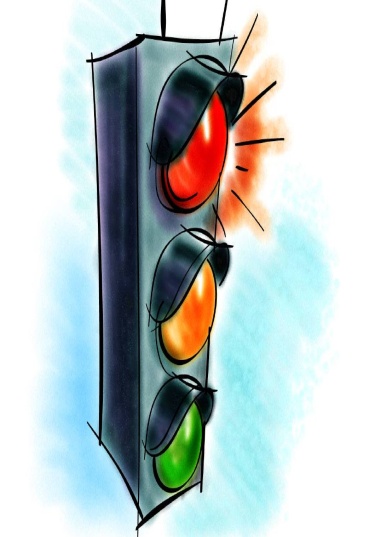 шофёр немножко, снова выглянул в окошко. Светофор на этот раз показал Зелёный глаз, подмигнул и говорит: "Ехать можно, путь открыт!" ЧТОБ НИКОГДА НЕ ПОПАДАТЬ В СЛОЖНЫЕ ПОЛОЖЕНИЯ, НАДО ЗНАТЬ И СОБЛЮДАТЬ ПРАВИЛА ДВИЖЕНИЯ!ПЕРЕХОДИТЬ УЛИЦУ НУЖНО ТОЛЬКО НА ЗЕЛЁНЫЙ СИГНАЛ СВЕТОФОРА!ИГРА ВБЛИЗИ ПРОЕЗЖЕЙ ЧАСТИ ОПАСНА!ПРИ ПЕРЕХОДЕ УЛИЦЫ БУДЬТЕ ВНИМАТЕЛЬНЫ! ОБХОДИТЕ ТРАМВАЙ СПЕРЕДИ, АВТОБУС И ТРОЛЛЕЙБУС СЗАДИ.ПЕРЕХОДИТЕ УЛИЦУ ТОЛЬКО В МЕСТАХ, ОБОЗНАЧЕННЫХ ДЛЯ ПЕРЕХОДА.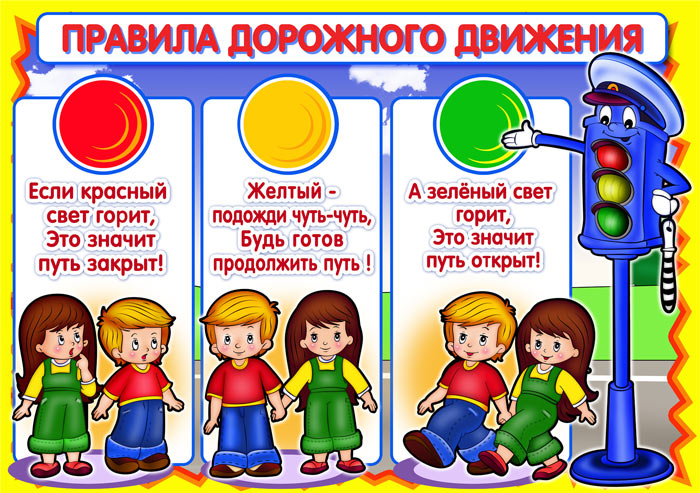 Безопасность надорогах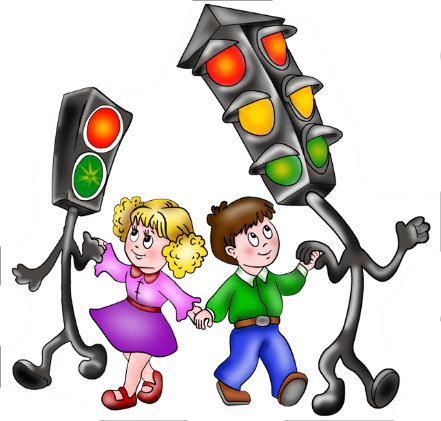 Вместе научим ребенка безопасно жить в этом мире!Рекомендации для родителей:При выходе из дома:сразу обратите внимание ребенка на движение транспортных средств у подъезда и вместе посмотрите, не приближается ли к вам автомобиль, мотоцикл, мопед, велосипед;если у подъезда стоят транспортные средства или растут деревья, закрывающие обзор, приостановите свое движение и оглянитесь - нет ли за препятствием опасности.При движении по тротуару:придерживайтесь правой стороны тротуара; не ведите ребенка по краю тротуара: взрослый должен находиться со стороны проезжей части; крепко держите малыша за руку;разъясните ребенку, что забрасывание проезжей части камнями, стеклом и т. п., повреждение дорожных знаков могут привести к несчастному случаю.Готовясь перейти дорогу:остановитесь или замедлите движение, осмотрите проезжую часть;привлеките ребенка к наблюдению за обстановкой на дороге;подчеркивайте свои движения: поворот головы для осмотра улицы, остановку для осмотра дороги, остановку для пропуска автомобилей;не стойте с ребенком на краю тротуара, так как при проезде транспортное средство может зацепить, сбить, наехать задними колесами.При переходе проезжей части:переходите дорогу только по пешеходным переходам или на перекрестках по отмеченной линии - зебре, иначе ребенок привыкнет переходить где придется; не спешите и не бегите; переходите дорогу всегда размеренным шагом;не переходите дорогу наискосок; подчеркивайте, показывайте и рассказывайте ребенку каждый раз, что идете строго поперек улицы, что это делается для лучшегонаблюдения за автотранспортными средствами; не торопитесь переходить дорогу, если на другой стороне вы увидели друзей, родственников, знакомых, нужный автобус. Не спешите и не бегите к ним, внушите ребенку, что это опасно;объясните ребенку, что автомобили могут неожиданно выехать из переулка, со двора дома.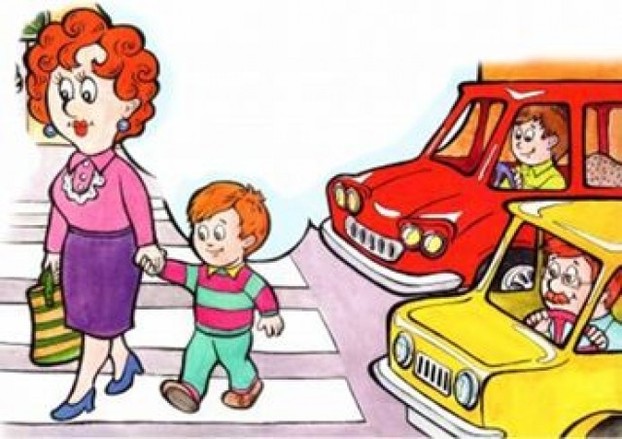 